Publicado en Madrid el 19/03/2018 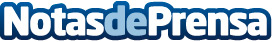 Eurowings amplía los acuerdos con proveedores de alquiler de cochesEurowings lanza este mes un nuevo acuerdo con Hertz. Avis también amplia la alianza y su oferta con la marca Budget. Los vehículos de alquiler Hertz, Avis, Budget y Thrifty ya pueden reservarse para vuelos de EurowingsDatos de contacto:Tania LanchasActitud de Comunicación SL91 302 28 60Nota de prensa publicada en: https://www.notasdeprensa.es/eurowings-amplia-los-acuerdos-con-proveedores Categorias: Internacional Nacional Viaje Automovilismo Turismo Industria Automotriz http://www.notasdeprensa.es